English Instructional Plan – Analysis of Rhetorical AppealPrimary Strand: 10.2, 11.2Integrated Strand/s: 10.1, 11.1 Essential Understanding: How creators use appeals to logic, emotion, and credibility to persuade their audience.Essential Knowledge, Skills, and Processes:	Logos is an appeal to logicPathos is an appeal to emotionEthos is an appeal to credibilityAppeals are used to persuade an audiencePrimary SOL: 10.2, 11.2The student will analyze, produce, and examine similarities and differences between visual and verbal media messages. Reinforced (Related Standard) SOL: 10.1, 11.1The student will participate in, collaborate in, and report on small group learning activities.Academic Background/Language:	RhetoricAppealAnalyzeEvaluateMaterials Pens/pencilsJournalManipulative examples for ethos, pathos, and logosSEEI Template (attachment A)Formative assessmentSEEI TemplateStudent/Teacher Actions: What should students be doing? What should teachers be doing?Teacher plays “How to use rhetoric to get what you want” videohttps://youtu.be/3klMM9BkW5oStudents write down a brief definition of each part of the rhetorical triangle based on what they viewed in the video.EthosPathosLogosTeacher provides an envelope to each group of students that has advertisements, comics, text excerpts, commercials, etc. that are representative of each of the different types of rhetorical appeals. Working in groups, students categorize examples of each of the three rhetorical appeals in separate piles. As students create their categories, they continue to write down more information under their initial definition based on patterns or commonalities they notice across examples. Provide students with an opportunity to present categories to the class and share their rationaleTeacher reveals the correct categories to students, going over one example at a time, making sure to ask and answer questions about why each example belongs to its assigned category. Students complete an SEEI graphic organizer (see link in materials) for each of the examples based on their notes and discussion.Allow students the opportunity to find their own examples using their deviceStudents complete a formative assessment ensuring they have an adequate understanding of each of the rhetorical appealsDefine pathos, provide an example, and explain your rationaleDefine logos, provide an example, and explain your rationaleDefine ethos, provide an example, and explain your rationale
Assessment  (Diagnostic, Formative, Summative)Diagnostic: Teacher should be moving around the room and asking students to explain their groupings and categorizations.Formative: Students will complete a formative assessment where they define and identify examples of ethos, pathos, and logos.Summative: Teacher has the option of having students analyze or create a print or multimodal example of persuasive compositions.Writing Connections Learning these essential rhetorical appeals will prepare students for the ability to interpret and create persuasive texts. 
Extensions and Connections (for all students)This lesson could kick off a broader unit on persuasively writing and multimedia text analysis. Once students have learned these baseline rhetorical appeals, they will be able to start exploring how they are used in a variety of texts teachers may choose. Suggestions may include:Julius Caesar12 Angry MenCommercials and MediaPropaganda from historical erasModern forms of propagandaStrategies for DifferentiationStudents will be working in groups to support and collaborateStudents are afforded opportunities to write on their own, confer with classmates, and have class discussion Printed manipulatives should be provided for students for ease of accessUse of images and graphics help support English Language LearnersGraphic organizers allow students to organize their thoughts in an effective way that will help them compose their piece. Note: The following pages are intended for classroom use for students as a visual aid to learning.ATTACHMENT A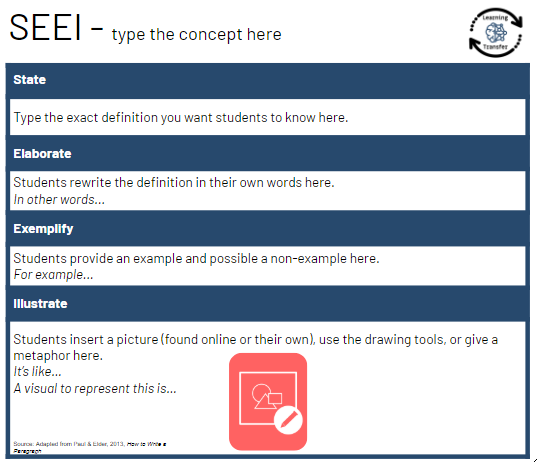 